РЕСПУБЛИКА БЕЛАРУСЬ                                  ┌─────────────────────────┐             ПАСПОРТ                        7020  │       воинского захоронения      │                         │     (захоронения жертв войн)     │                         │                                  └─────────────────────────┘                                        (учетный номер)Место и дата захоронения  Минская область, Минский райн, Шершунский сельсовет, д. Новый Двор  (область, район, город, сельсовет, населенный пункт, число, месяц, год)2. Вид захоронения: братское захоронение3. Охранная зона (границы захоронения): 3х 6 м4. Краткое описание захоронения и его состояние: гранитный обелиск высотой 2м.Горизонтальная стела 190х80см. Состояние хорошее.5. Количество захороненных:6. Персональные сведения о захороненных: 7. Кто осуществляет уход за захоронением: Шершунский сельисполком, ГУО «Роговский УПК детский сад-средняя школа» _____________________________________________________________________________________________________________10. Дополнительная информация ___________________________________________________________________________________________________________________________________________________________________________________________________ВсегоВ том числе по категориямВ том числе по категориямВ том числе по категориямВ том числе по категориямВ том числе по категориямВ том числе по категориямВ том числе по категориямВ том числе по категориямИз нихИз нихПриме-
чаниеВсеговоеннослужащихвоеннослужащихучастников сопротивленияучастников сопротивлениявоеннопленныхвоеннопленныхжертв войнжертв войнИз нихИз нихПриме-
чаниеВсегоизве-
стныхнеиз-
вест-
ныхизве-
стныхнеиз-
вест-
ныхизве-
стныхнеиз-
вест-
ныхизве-
стныхнеиз-
вест-
ныхизве-
стныхнеизвест-ных
Приме-
чание880000000808. Фотоснимок захоронения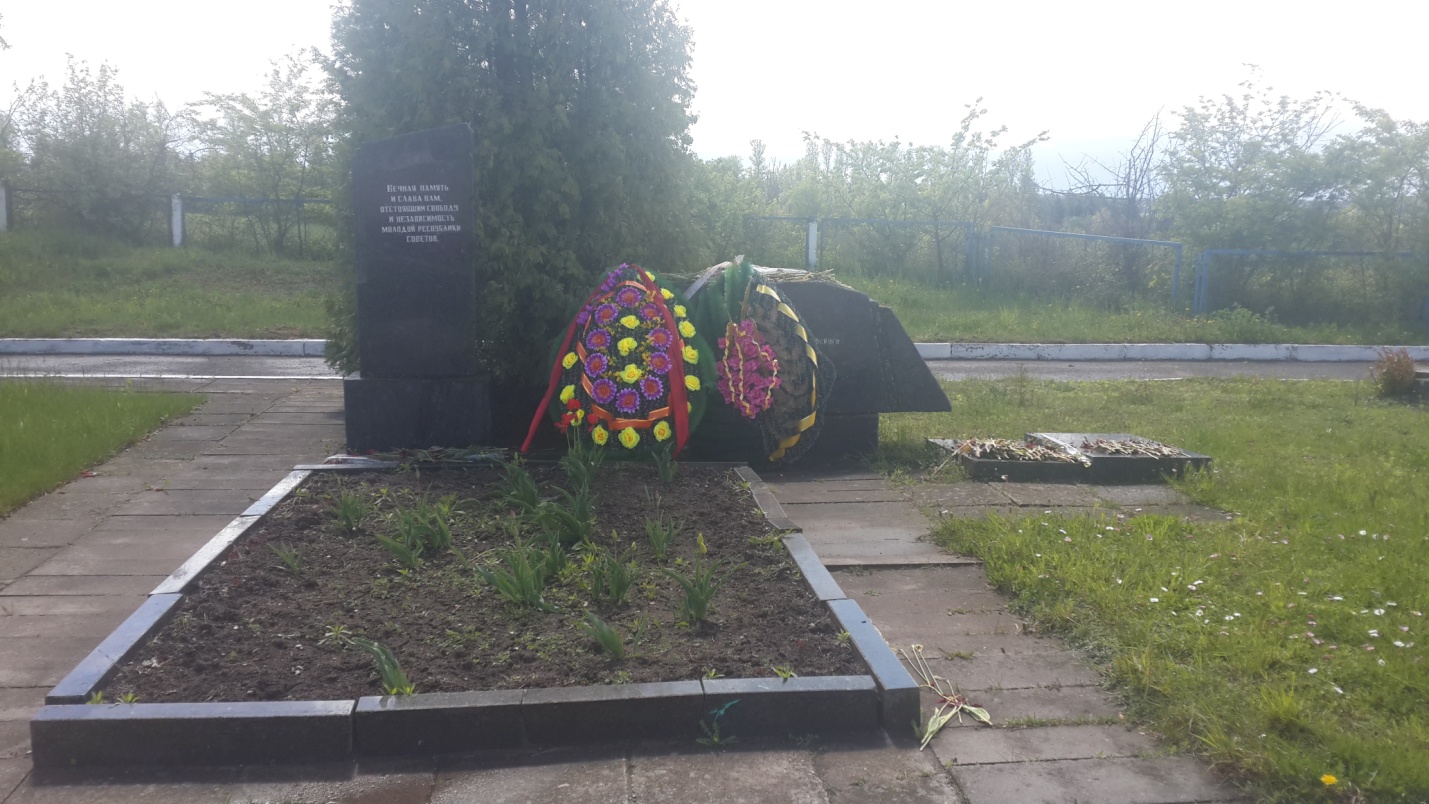 9. Карта расположения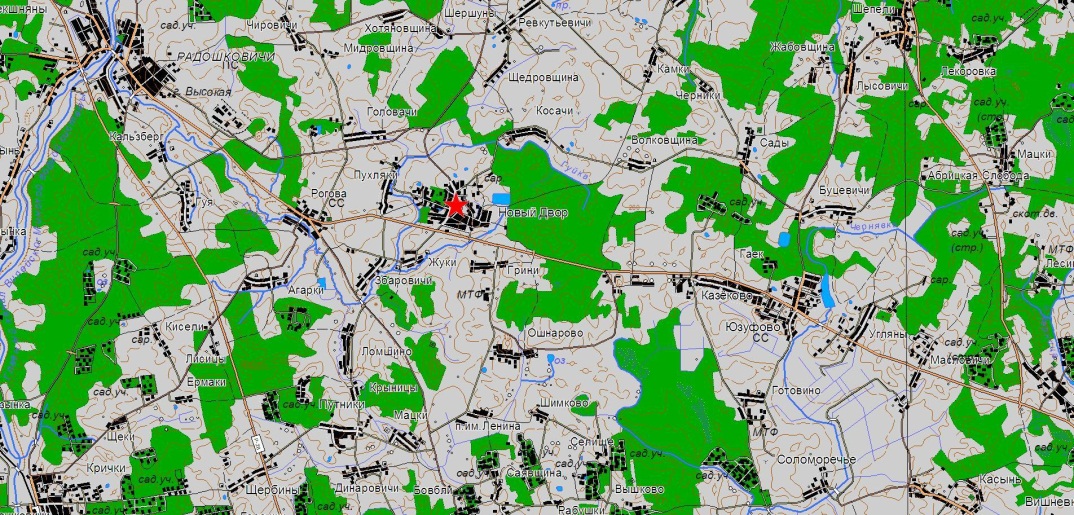 8. Фотоснимок захоронения9. Карта расположения